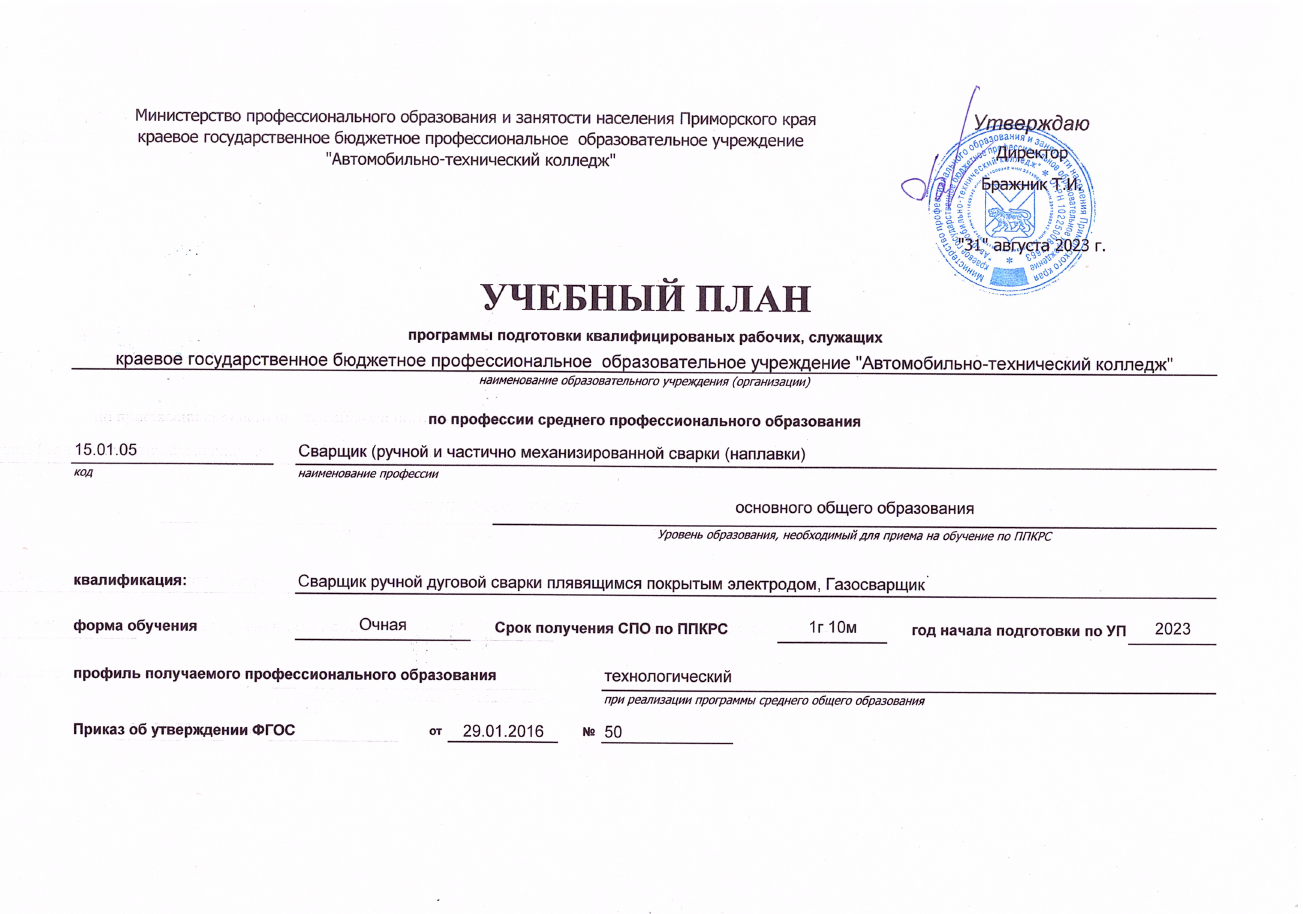 УЧЕБНЫЙ ПЛАНпрограммы  подготовки квалифицированных рабочих, служащихнастоящий учебный план составлен на основе ФГОС СПО и ПОПпо профессии 15.01.05 Сварщик (ручной и частично механизированной сварки (наплавки)                               Квалификации: Сварщик ручной дуговой сварки плавящимся покрытым электродом, Сварщик частично механизированной сварки плавлениемФорма обучения - очнаяНормативный срок обучения: 1 год 10 мес. на базе основного общего образованияСводные данные по бюджету времени (в неделях)Календарный учебный графикУсловные обозначения       - теоретическое обучение,  У – учебная практика,  П – производственная практика,  А – промежуточная аттестация,  Г – государственная итоговая аттестация,  К – каникулы План учебного процесса.Перечень кабинетов, лабораторий, мастерских  Пояснительная записка.                                                                                              Учебный план разработан в соответствии с:Федеральным законом от 29 декабря 2012 г. № 273-ФЗ «Об образовании в Российской Федерации»; Федеральным  государственным образовательным стандартом СПО по профессии 23.01.10 «Слесарь по обслуживанию и ремонту подвижного состава», утвержденный приказом Министерства образования и науки Российской Федерации от 02.08.2013г. №696, зарегистрированным в Министерстве юстиции России 20 августа 2013 г. №29751; приказом Минобрнауки России от 17.05.2012 N 413 "Об утверждении федерального государственного образовательного стандарта среднего общего образования" (Зарегистрировано в Минюсте России 07.06.2012 N 24480);   приказом Министерства образования и науки Российской Федерации от 14 июня 2013 г. № 464 «Об утверждении Порядка организации и осуществления образовательной деятельности по образовательным программам СПО»; приказом Министерства науки и высшего образования Российской Федерации № 885 и Министерства просвещения Российской Федерации  № 390 от 5 августа 2020 г.  «О практической подготовке обучающихся»;приказом Федеральной службы по надзору в сфере образования и науки от 1 июля 2021 г. № 906 "Об утверждении перечней документов и материалов, необходимых для проведения аккредитационной экспертизы с выездом (без выезда) в организацию, осуществляющую образовательную деятельность, или ее филиал";приказом Министерства просвещения Российской Федерации от 8 ноября 2021 г. N 800  «Об утверждении порядка проведения государственной итоговой аттестации по образовательным программам среднего профессионального образования»; приказом Министерства просвещения Российской Федерации от 05.05.2022 г. N 311 «О внесении изменений в приказ Министерства просвещения Российской Федерации от 8 ноября 2021 г. N 800  «Об утверждении Порядка проведения государственной итоговой аттестации по образовательным программам среднего профессионального образования»;Положением №1 «Соответствие профессий среднего профессионального образования, перечень которых утвержден приказом Минобразования и науки РФ от 29.10.2013г. №1199, с изменениями, внесенными приказом Минобразования и науки РФ от 14.05.2014г. №518 «О внесении изменений в перечни профессий и специальностей  среднего профессионального образования, утвержденные приказом Минобразования и науки РФ от 29.10.2013г. №1199», профессиям начального профессионального образования, перечень которых утвержден приказом Минобразования и науки РФ от 28.09.2009г. №354, с изменениями, внесенными приказами Минобразования и науки РФ от26.11.2010г. №1242  «О внесении изменений в перечень профессий начального профессионального образования, утвержденный приказом Минобразования и науки РФ от 28.09.2009г. №354» и от 21.02.2012г. №124 «О внесении изменений в перечень профессий начального профессионального образования, утвержденный приказом Минобразования и науки РФ от 28.09.2009г. №354»;приказом Минобразования и науки РФ от 17.03.2015г. №247 «О внесении изменений в федеральные  государственные образовательные стандарты СПО»;приказом Минпросвещения России от 17.12.2020 N 747 «О внесении изменений в федеральные государственные образовательные стандарты среднего профессионального образования»; приказом Минпросвещения России от 13.07.2021 N 450 «О внесении изменений в федеральные государственные образовательные стандарты среднего профессионального образования».Квалификации: слесарь по осмотру и ремонту локомотивов на пунктах технического обслуживания – 4(5) разряд; слесарь по ремонту подвижного состава – 3(4) разряд.Начало учебных занятий – 01 сентября, окончание – в соответствии с календарным учебным графиком.Максимальный объем учебной нагрузки обучающихся составляет 54 академических часа в неделю, , включая все виды аудиторной и внеаудиторной (самостоятельной) учебной работы по освоению программы подготовки квалифицированных рабочих, служащих и 36 часов в неделю при реализации среднего общего образования на первом курсе.Максимальный объем аудиторной учебной нагрузки составляет 36 академических часов в неделю.Продолжительность учебной недели – 5 дней;  Продолжительность занятий – 1 час 30 мин. (сгруппированы парами).Общий объем каникулярного времени в учебном году  составляет 8–11 недель, в том числе не менее двух недель в зимний период.Объем часов по дисциплине «Физическая культура» реализуется, как за счет часов, указанных в учебном плане, так и за счет различных форм внеаудиторных занятий в спортивных клубах, секциях.В целях обеспечения требования ФГОС СОО о содержании в основной образовательной программе обязательной части и части, формируемой участниками образовательных отношений в соотношении 60%/ 40% от общего объёма времени введены дополнительные предметы и предметы по выбору. Часть часов в объёме 152 часа, отведённых на дополнительные предметы включена в виде отдельных разделов и тем в обязательные учебные предметы: ОУП. 02 «Литература» - 60 час.; ОУП. 03 « Иностранный язык» - 70 час.; ОУП. 04 «История» - 50 час.; ОУП. 05 «Основы безопасности жизнедеятельности» - 16 час.; ОУП. 07 «Физическая культура» - 26 час.; ОУП. 08 «Математика» - 80  час.  Это обеспечивает  различные интересы обучающихся и планируемые результаты освоения основной образовательной программы.Изучение предметной области "Родной язык и родная литература" реализуется через предмет «Родной язык», который введён отдельным разделом в объёме 40 часов в обязательный предмет «Русский язык» (письмо Министерства образования Приморского края от 17.02.2021 № 23/1269, раздел III).Формы промежуточной аттестации определены учебным планом по семестрам.После завершения  освоения программ профессиональных модулей проводится экзамен (квалификационный). Контрольные работы, зачеты и дифференцированные зачеты проводятся за счет часов, отведенных на изучение дисциплин и междисциплинарных курсов.Консультации предусмотрены из расчета 4 часа на одного обучающегося на учебную группу на каждый учебный год. Формы проведения консультаций (групповые, индивидуальные, письменные, устные), в том числе с использованием дистанционных и электронных форм проведения.Учебная практика проводится в рамках профессиональных модулей концентрированно  в учебных мастерских,  производственная на предприятиях индустриального партнерства  с учетом новых производственных технологий. При распределении обязательной нагрузки по курсам и семестрам часы вариативной части использованы на расширение и углубление подготовки, определяемой содержанием обязательной части ППКРС, с целью введения дополнительных компетенций, умений и знаний, необходимых для обеспечения конкурентоспособности выпускника в соответствии с запросами реального рынка труда, а так же для расширения и (или) углубления подготовки.Региональный компонент учтен в дисциплинах и междисциплинарным курсах по выбору, отдельных темах дисциплин и междисциплинарных курсов.Государственная итоговая аттестация проводится в форме демонстрационного экзамена.Формирование вариативной части ППКРС.             Обязательная часть составляет 576 часов, вариативная 144 часа. Основанием для  увеличения объема часов профессионального цикла является потребность в получении дополнительных умений и знаний, необходимых для реализации ФГОС в части формирования общих и профессиональных компетенций, обеспечения конкурентоспособности выпускников в соответствии с запросами регионального рынка труда, требованиями Профессиональных  стандартов, требованиями к компетенции WorldSkills Russia (WSR) и уровеню подготовленности обучающихся. На основании согласования с работодателями соответствующей  сферы деятельности объем времени вариативной части циклов ППКРС распределен следующим образом на  профессиональный учебный цикл:- увеличен объем времени на изучение базовых междисциплинарных курсов:МДК.01.01 «Конструкция, устройство, техническое обслуживание и ремонт узлов подвижного состава» – 55 час.МДК.02.01 «Виды и технология диагностики технического состояния узлов и деталей подвижного состава» – 89 час.КурсыОбучение по дисциплинам и междисциплинарным курсамУчебная практикаПроизводственная практикапо профилю профессииПромежуточная аттестацияГосударственная итоговая аттестацияКаникулыВсегоКурсыОбучение по дисциплинам и междисциплинарным курсамУчебная практикаПроизводственная практикапо профилю профессииПромежуточная аттестацияГосударственная итоговая аттестация12346789I курс3921152II курс16111112243Всего551111321395курсСЕНТЯБРЬСЕНТЯБРЬСЕНТЯБРЬСЕНТЯБРЬОКТЯБРЬОКТЯБРЬОКТЯБРЬОКТЯБРЬОКТЯБРЬНОЯБРЬНОЯБРЬНОЯБРЬНОЯБРЬДЕКАБРЬДЕКАБРЬДЕКАБРЬДЕКАБРЬЯНВАРЬЯНВАРЬЯНВАРЬЯНВАРЬЯНВАРЬФЕВРАЛЬФЕВРАЛЬФЕВРАЛЬФЕВРАЛЬМАРТМАРТМАРТМАРТМАРТАПРЕЛЬАПРЕЛЬАПРЕЛЬАПРЕЛЬАПРЕЛЬАПРЕЛЬМАЙМАЙМАЙМАЙМАЙИЮНЬИЮНЬИЮНЬИЮНЬИЮНЬИЮЛЬИЮЛЬИЮЛЬИЮЛЬИЮЛЬИЮЛЬАВГУСТАВГУСТАВГУСТАВГУСТАВГУСТкурс14111825291623306132027411182518152229512191926411181825181522222961320202731017172418152222295121919курс3101724181522295121926311724317142128411182525310172424317142128285121926262916232330714212828411182525117КК22АААККККККККККК26УУУУУУУУУУУКК10ППППППППППППППАГГГИндекс	Наименование	Всего	В т.ч. в форме практической подготовкиОбъем образовательной программы в академических часахОбъем образовательной программы в академических часахОбъем образовательной программы в академических часахОбъем образовательной программы в академических часахОбъем образовательной программы в академических часахОбъем образовательной программы в академических часахРаспределение обязательной нагрузки по курсам и семестрам, часРаспределение обязательной нагрузки по курсам и семестрам, часРаспределение обязательной нагрузки по курсам и семестрам, часРаспределение обязательной нагрузки по курсам и семестрам, часИндекс	Наименование	Всего	В т.ч. в форме практической подготовкиТеоретические занятияЛабораторные и практические занятия Курсовой проект (работа)ПрактикаСамостоятельная работаПромежуточная аттестация1 курс1 курс2 курс2 курсИндекс	Наименование	Всего	В т.ч. в форме практической подготовкиТеоретические занятияЛабораторные и практические занятия Курсовой проект (работа)ПрактикаСамостоятельная работаПромежуточная аттестация1 семестр2 семестр3 семестр4  семестрИндекс	Наименование	Всего	В т.ч. в форме практической подготовкиТеоретические занятияЛабораторные и практические занятия Курсовой проект (работа)ПрактикаСамостоятельная работаПромежуточная аттестация 17 нед24 нед6 нед13  нед1234567891012131415Обязательная часть образовательной программы612864216396ООДБлок ООД147654286254200072580800960ООД.01Русский язык122208820146854ООД.02Литература10801086840ООД.03Математика  242721567214102140ООД.04Иностранный язык 12012001203486ООД.05Информатика 148825282146880ООД.06Физика 16850104501468100ООД.07Химия761264123442ООД.08Биология4610361046ООД.09История  780783444ООД.10Обществознание 5405454ООД.11География5018321850ООД.12Физическая культура118108101087048ООД.13 Основы безопасности жизнедеятельности38830838ООД.14Родной язык4630163046ООД.15Проектная деятельность62123412163428ПАПромежуточная аттестация (итого) 72ОПБОбязательный профессиональный блок1404186342184792      18363264120396Общепрофессиональный цикл19262124608МДМ.01Технические требования к чертежам и деталям128408240632643264ОП.01Основы инженерной графики3210201022,332ОП.02Основы электротехники321020102332ОП.03Основы материаловедения32122012332ОП.04Допуски и технические измерения3282282332ОП.05Основы экономики32122012332ОП.06Безопасность жизнедеятельности32102282332Профессиональный цикл117612421412479210360088332ПМ.01Подготовительно-сварочные работы и контроль качества сварных швов после сварки36854905421626007280МДК.01.01Основы технологии сварки и сварочное оборудование321220123,432МДК.01.02Технология производства сварных конструкций4012261223,440МДК.01.03 Подготовительные и сборочные операции перед сваркой381820183,438МДК.01.04Контроль качества сварных соединений361224123,436УП.01Учебная практика1081084108ПП.01Производственная практика1081084108ПАПромежуточная аттестация (ЭК)6646ПМ.02Ручная дуговая сварка (наплавка, резка) плавящимся покрытым электродом30624502421641200090МДК.02.01Техника и технология ручной дуговой сварки (наплавки, резки) покрытыми электродами7824502443,400078УП.02Учебная практика1081084108ПП.02Производственная практика1081084108ПАПромежуточная аттестация (ЭК)1212412ПМ.04Частично механизированная сварка (наплавка) плавлением29822442221641200082МДК.04.01Техника и технология частично механизированной сварки (наплавки) плавлением в защитном газе7022442243,400070УП.04Учебная практика1081084108ПП.04Производственная практика1081084108ПАПромежуточная аттестация (ЭК)1212412ДПБДополнительный профессиональный блок Уссурийский локомотиворемонтный завод-филиал АО "Желдорреммаш"204243024144600060ПМ.03ПМ.03 Ручная дуговая сварка (наплавка) неплавящимся электродом в защитном газе204243024144600060МДК.03.01Техника и технология ручной дуговой сварки (наплавки)         неплавящимся электродом в защитном газе54243024300054УП.03Учебная практика7272472ПП.03Производственная практика7272472ПАПромежуточная аттестация (ЭК)6646ФК.00Физическая культура364 32 31620ГИА.00Государственная итоговая аттестация7272Итого:2952№                                                Наименование                                                НаименованиеКабинеты МастерскиеОснов материаловеденияСлесарныеЭлектротехникиЭлектромонтажныеОснов технического черченияСпортивный комплексБезопасности жизнедеятельности и охраны трудаСпортивный зал (с тренажерным залом)ЛабораторияСпортивная площадкаУстройство и технического оборудования локомотивов ЗалыАвтотормозовБиблиотекаЧитальный залАктовый зал